                                                  INDICAÇÃO Nº Assunto: Solicita que execute a manutenção e abertura dos banheiros do Terminal de ônibus do Jardim das Nações.Senhor Presidente,INDICO ao Sr. Prefeito Municipal, nos termos do Regimento Interno desta Casa de Leis, que se digne V. Ex.ª determinar à Secretaria Obras e Serviços Públicos que execute a manutenção e reabertura dos banheiros do Terminal de Ônibus do Jardim das Nações para que a população possa fazer uso dos mesmos.  		Tendo o exposto, espera-se que seja atendida com urgência.SALA DAS SESSÕES, 17 de agosto de 2020.LEILA BEDANIVereadora 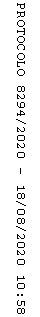 